      1324 Youngstown Warren Rd., Niles, OH  44446  330-652-1559      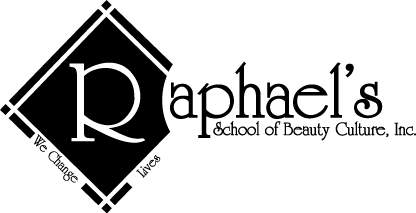 615 Boardman Canfield Rd., Boardman, OH  44512  330-782-33952445 W. State St., Alliance, OH  44601  330-823-3884        3307 Center Rd., Brunswick, OH  44212  330-225-019524761 Lorain Rd., N. Olmsted, OH  44070  440-716-81532015 Summer Scholarship ApplicationTo apply for Raphael’s School of Beauty Culture, Inc.’s summer scholarship, complete this form and send application with the following items.Two (2) letters of recommendation.Personal Essay (100 words or less) describing why you are passionate about the beauty, barber, or massage industry, and how you will make a positive impact in your future career.A copy of your High School Diploma, High School Transcripts, or GED certificate will be needed prior to enrollment.One Full scholarship will be awarded.  Entries must be received by June 1, 2015.  To be eligible you must meet our admission requirements.  Scholarship is null and void if program is not completed.Name:  	Address: Phone Number: Email: High School Attended: Date you will graduate: Which Raphael’s School of Beauty Culture Inc. campus do you plan to attend? Alliance               Boardman          Boardman Massage              Brunswick               Niles                                                                                     Niles Department of Barbering                 N. OlmstedWhich program are you interested in?                         Managing Cosmetologist      Managing Esthetician      Managing Manicurist             Managing Esthetician/Managing Manicurist Combo     Barbering     Massage Therapy Submit your entry online at our website RaphaelsBeautySchool.edu - Or mail your entry to Raphael’s School of Beauty Culture, Inc. 615 Boardman Canfield Rd., Boardman, OH  44512.  Winner will be notified via e-mail on June 8, 2015.                    1324 Youngstown Warren Rd., Niles, OH  44446  330-652-1559      615 Boardman Canfield Rd., Boardman, OH  44512  330-782-33952445 W. State St., Alliance, OH  44601  330-823-3884        3307 Center Rd., Brunswick, OH  44212  330-225-019524761 Lorain Rd., N. Olmsted, OH  44070  440-716-8153Scholarship Details *One fully-paid scholarship will be awarded for the program of choice, by Raphael’s School of Beauty Culture, Inc.Must be a 2015 High School Graduate to qualify.Scholarship winner must meet admissions requirements for Raphael’s School of Beauty Culture, Inc.Winner must follow a full-time schedule, and start classes between June 8th and August 31, 2015.Scholarship is null and void if program is not completed; Student will then be responsible for all tuition.Winner will be notified via e-mail on June 8, 2015.Raphael’s Admission RequirementsProof of high school diploma, transcripts or GED.Proof that student is beyond the age of 16.Scholarship Entry GuidelinesComplete the scholarship application.Send two (2) letters of recommendation from non-family members. (Example: Guidance Counselors, Teachers, Employers)Write a personal essay, 100 words or less, describing why you are passionate about the beauty, barber, or massage industry, and how you will make a positive impact in your future career.A copy of your High School Diploma, High School Transcripts, or GED will be needed prior to enrollment.All information must be received by June 1, 2015.You may submit your entry online at our website, RaphaelsBeautySchool.edu, or mail your entry to Raphael’s School of Beauty Culture, Inc.Attention: Scholarship Committee615 Boardman Canfield Rd.Boardman, OH  44512*Must complete the FAFSA application, federal grant will be applied first, scholarship will cover unmet need.